Конспект урока химии в 10 классе по теме«Углеводы, их классификация и значение» Цель урока: Сформировать представление об углеводах, рассмотреть их состав и классификацию.Дать представление о биологической роли углеводов и их значении в жизни человека..Развивать внимание и наблюдательность, интерес к предмету.Оборудование : компьютер, мультимидийный проектор, экран , образцы углеводов или изделий из них.Ход урока1.Организационный момент. 2.Актуализация знаний.На этом занятии начинается изучение нового  класса кислородсодержащих соединений. Начальные сведения об этих веществах вы получили в 9 классе. Демонстрация образцов: сахар, глюкоза, крахмал, целлюлоза.- К какому классу относятся эти вещества?Ответ: К углеводам.Тема сегодняшнего урока – углеводы,их классификация и значение ( слайд 1)3.Изучение нового материала.Какие еще вы знаете углеводороды? Что общего у них?Ученики приводят примеры. У них общая формула.Озвучивание цели урока.  ( слайд 2) .Углеводы-органические вещества,в которых соотношение атомов водорода и кислорода, как правило, равны 2:1.Общая  формула  углеводородов:  Cn(H2O)m ,   (n,m≥3) (слайд 3)Углеводы-кислородсодержащие органические вещества природного происхождения, содержащие в своем составе несколько гидроксильных групп и карбонильную группу, а также их производные.Если в молекуле углевода 5 атомов углерода, то его называют пентоза, если 6-гексоза.Если в молекуле углевода присутствует альдегидная группа, то его называют альдоза, кетонная группа- кетоза.Если углевод не подвергается гидролизу, то его называют моносахарид, если при гидролизе он образует 2 молекулы моносахаридов – дисахарид, несколько – олигосахарид, много – полисахарид.(слайд 4)Слайд 5Классификация углеводов, основанную наих способности к гидролизуУглеводыМоносахариды                                    Дисахариды                              Полисахариды Триозы, тетрозы, пентозы,  сахароза, мальтоза, лактоза    крахмал, целлюлозаМоносахари́ды (от греческого monos — единственный, sacchar — сахар) — простейшие углеводы, не гидролизующиеся с образованием более простых углеводов — обычно представляют собой бесцветные, легко растворимые в воде, плохо — в спирте и совсем нерастворимые в эфире, твёрдые прозрачные органические соединения, одна из основных групп углеводов, самая простая форма сахара. Водные растворы имеют нейтральную pH. Некоторые моносахариды обладают сладким вкусом. Моносахариды содержат карбонильную (альдегидную или кетонную) группу, поэтому их можно рассматривать как производные многоатомных спиртов. Моносахарид, у которого карбонильная группа расположена в конце цепи, представляет собой альдегид и называется альдоза. При любом другом положении карбонильной группы моносахарид является кетоном и называется кетоза. В зависимости от длины углеродной цепи (от трёх до десяти атомов) различают триозы, тетрозы, пентозы, гексозы, гептозы и так далее. Среди них наибольшее распространение в природе получили пентозы и гексозы.(слайд 6)Дисахари́ды (от di — два, sacchar — сахар) — сложные органические соединения, одна из основных групп углеводов, при гидролизе каждая молекула распадается на две молекулы моносахаридов, являются частным случаем олигосахаридов. Дисахариды наряду с полисахаридами являются одним из основных источников углеводов в рационе человека и животных(слайд 7)Полисахари́ды — общее название класса сложных высокомолекулярных углеводов, молекулы которых состоят из десятков, сотен или тысяч мономеров — моносахаридов.Полисахариды необходимы для жизнедеятельности животных и растительных организмов. Это один из основных источников энергии организма, образующейся в результате обмена веществ. Полисахариды принимают участие в иммунных процессах, обеспечивают сцепление клеток в тканях, являются основной массой органического вещества в биосфере.(слайд 8)А какие же функции выполняют углеводы в живых организмах?В живых организмах углеводы выполняют следующие функции: (слайд 9)Структурная и опорная функции. Углеводы участвуют в построении различных опорных структур. Так целлюлоза является основным структурным компонентом клеточных стенок растений, хитин выполняет аналогичную функцию у грибов, а также обеспечивает жёсткость экзоскелета членистоногих.Защитная роль у растений. У некоторых растений есть защитные образования (шипы, колючки и др.), состоящие из клеточных стенок мёртвых клеток.Пластическая функция. Углеводы входят в состав сложных молекул (например, пентозы (рибоза и дезоксирибоза) участвуют в построении АТФ, ДНК и РНК).Энергетическая функция. Углеводы служат источником энергии: при окислении 1 грамма углеводов выделяются 4,1 ккал энергии и 0,4 г воды.Запасающая функция. Углеводы выступают в качестве запасных питательных веществ: гликоген у животных, крахмал и инулин — у растений.Осмотическая функция. Углеводы участвуют в регуляции осмотического давления в организме. Так, в крови содержится 100—110 мг/% глюкозы, от концентрации глюкозы зависит осмотическое давление крови.Рецепторная функция. Олигосахариды входят в состав воспринимающей части многих клеточных рецепторов или молекул-лигандов.В суточном рационе человека и животных преобладают углеводы. Травоядные получают крахмал, клетчатку, сахарозу. Хищники получают гликоген с мясом.Организмы животных не способны синтезировать углеводы из неорганических веществ. Они получают их от растений с пищей и используют в качестве главного источника энергии, получаемой в процессе окисления:           (слайд 10)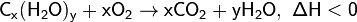 В зеленых листьях растений углеводы образуются в процессе фотосинтеза — уникального биологического процесса превращения в сахара неорганических веществ — оксида углерода (IV) и воды, происходящего при участии хлорофилла за счёт солнечной энергии:                              (слайд 11).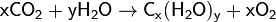 4.Закрепление изученного материала.Составьте молекулярную формулу сахарозы.Для этого учащиеся должны составить уравнение конденсации двух молекул гексоз, в результате чего образуется дисахарид и вода:C6H12O6 + C6H12O6= CxHyOz + H2OПодсчет числа атомов каждого элемента в формуле дисахарида:Число атомов С: 6+6=12Число атомов Н:12+12-2+22Число атомов О: 6+6-1=11Молекулярная формула сахарозы – C12H22O11.2C6H12O6= C12 H22 O11+ H2 OСоставьте уравнение гидролиза для соединений, представленных на схеме:C12 H22 O11+ H2 O= C6H12O6 + C6H12O6сахароза                глюкоза     фруктозаC12 H22 O11+ H2 O= 2C6H12O6мальтоза                 глюкозаC12 H22 O11+ H2 O= C6H12O6 + C6H12O6Лактоза                   глюкоза     галактоза5.Подведение итогов. Рефлексия.Мы узнали на уроке……..Нам было интересно узнать……..6.Домашнее задание.П.14 упр.1,2,4